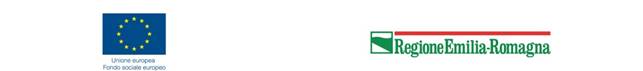 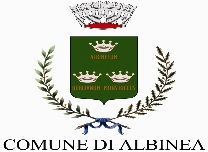 CUP: J22G18000040006				AL COMUNE DI ALBINEA						UFFICIO SCUOLA						PIAZZA CAVICCHIONI, 842020 ALBINEA (RE)Oggetto: Richiesta di liquidazione contributo Progetto Conciliazione 2018.Il/La sottoscritto/a…………………………………….…residente a ……………………. prov……., in via………… …………………………………….n.…C.A.P. …………C.F. |__|__|__|__|__|__|__|__|__|__|__|__|__|__|__|__|, richiedente il Contributo per il  Progetto Conciliazione Vita-Lavoro – con domanda P.G. n. ……...…..… del …..……...…, per la frequenza al Servizio / Centro Estivo ….……………………………………del minore …….…………………………………...………..per il periodo……………………………………………..COMUNICA CHEIl figlio/a ha frequentato il servizio comunicato;Il figlio/a ha frequentato un servizio diverso con costo settimanale e periodo differente: ………………… ………………………………………………………………………………………...……per il seguente motivo:…………..…………………………………………………………………………………………………………….., per il quale CHIEDE l’aggiornamento e riconoscimento delle modifiche alla richiesta;DICHIARA CHE NON ha beneficiato e non beneficierà di contributi da altri soggetti pubblici per la stessa tipologia di servizio nell’estate 2018;CHIEDE L’EROGAZIONE DEL CONTRIBUTO  di € ………………………relativo alla frequenza del/la figlio/a per n. ..…. settimane nel periodo………………………………….………………..…………… per il costo complessivo di € ………………….., di cui € …………...……. a carico del F.S.E. e per restanti € ………………………… a carico della famiglia, come da fatture quietanzate / ricevute di pagamento originali allegate.Si informa che Il pagamento avverrà per cassa, presso ogni sportello Unicredit del Comune di Albinea (Tesoreria Comunale), presentandosi con il  mandato di pagamento inviato via mail ed un documento di identità.“Si dichiara di essere informato sulle sanzioni penali per dichiarazioni mendaci, falsità negli atti e uso di atti falsi, previste dall’art. 76 del D.P.R. 445/2000”;“Si dichiara altresì di essere informato, a norma dell’art. 13 del D.Lgs. 196/2003 e s.m.i. e del successivo Regolamento U.E. 2016/679, che i dati personali saranno trattati, con strumenti manuali, informatici o telematici o comunque automatizzati, esclusivamente nell’ambito del procedimento per il quale la presente dichiarazione è presentata” (vedi allegata informativa).Lì, ___________________In fede (*)(*) Se la firma non è apposta in presenza del funzionario responsabile del ritiro occorre allegare copia della carta d’identità del firmatario.TRATTAMENTO DATI:Ai sensi del “Codice in materia di protezione dei dati personali” approvato con D. Lgs.vo n. 196/2003 e del Regolamento UE 2016/679, si inserisce di seguito l’informativa di cui all’articolo 13:1. Il Titolare del trattamento dei dati personali di cui alla presente informativa è il Comune di Reggio Emilia, con sede in Reggio Emilia, Piazza C. Prampolini, 1, cap 42121, tel. 0522 / 456111 e il Comune di Albinea, Piazza Cavicchioni, 8 42020 Albinea.2. Il Responsabile per la Protezione dei dati personali per il Comune di Reggio Emilia è LEPIDA S.p.A. - Via della Liberazione 15 – Bologna – Tel. 051/6338800 email: dpo-team@lepida.it; per il Comune di Albinea è Sistema SUSIO – Via Pontida, 9 -20063 Cernusco sul Naviglio (MI) – Tel 0292345836 email: g.bottsini@sistemasusio.it.3. Il conferimento dei dati personali è facoltativo, ma necessario per le finalità sottoindicate. Il mancato conferimento dei dati obbligatori richiesti comporta l’esclusione dalla procedura e/o dai benefici ad essa relativi.4. Il trattamento dei dati personali da Lei forniti, verrà effettuato dal Comune di Reggio Emilia e dal Comune di Albinea esclusivamente per finalità che rientrano nei compiti istituzionali dell’Amministrazione e di interesse pubblico o per gli adempimenti previsti da norme di legge o di regolamento ed, in quanto effettuato per lo svolgimento di funzioni istituzionali (procedure di Concessione del contributo U.E. per Conciliazione Vita-Lavoro nel periodo estivo ai sensi di legge), ai sensi dell’articolo 6 comma 1 lett. e) del Regolamento UE 2016/679, non necessita del suo consenso. In particolare il trattamento dei dati risulta necessario per lo svolgimento e l’adempimento delle procedure di assegnazione, di cui al Regolamento UE n. 1303/2013 del Parlamento U.E. relativo alla Programmazione 2014-2020 e successivi regolamenti attuativi. Il trattamento dei dati suddetti è obbligatorio al fine del corretto svolgimento delle procedure di verifica dei requisiti e concessione contributo.5. Il trattamento dei suddetti dati personali potrà essere effettuato con strumenti manuali, informatici o telematici o comunque automatizzati, e comprenderà, tutte le operazioni od il complesso di operazioni, previste dal Regolamento UE 2016/679 necessarie per le finalità istituzionali più sopraindicate.6. Vengono di seguito elencati i diritti dell’interessato al trattamento di cui al Regolamento UE 2016/679: di accesso ai dati personali; di ottenere la rettifica o la cancellazione degli stessi o la limitazione del trattamento che lo riguardano di opporsi al trattamento; di proporre il reclamo al Garante per la protezione dei dati personaliIl Responsabile del procedimento di assegnazione contributi è la Dirigente del Servizio “Officina Educativa” Dott.ssa Paola Cagliari per il Distretto e la D.ssa Clementina Pedrazzoli per l’Area Scolastica del Comune di Albinea.NOTELa presente richiesta di liquidazione deve essere obbligatoriamente compilata e corrispondente al genitore e/o tutore che ha presentato la domanda di contributo per il “Progetto Conciliazione 2018”;allo stesso modo sempre al genitore richiedente dovranno essere intestate le ricevute di pagamento, originali allegate.